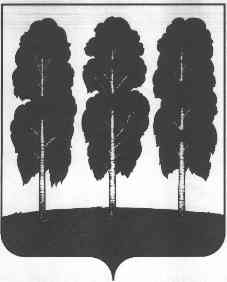 АДМИНИСТРАЦИЯ БЕРЕЗОВСКОГО РАЙОНАХАНТЫ-МАНСИЙСКОГО АВТОНОМНОГО ОКРУГА – ЮГРЫПОСТАНОВЛЕНИЕот  25.04.2022                                                                                                      № 616     пгт.  БерезовоО признании утратившими силу некоторых муниципальных правовыхактов администрации Березовского района  В целях приведения муниципальных правовых актов администрации Березовского района в соответствие с действующим законодательством:1. Признать утратившими силу постановления администрации Березовского района:- от 25 декабря 2019 года № 1522 «О муниципальной программе «Формирование современной городской среды в городском поселении Березово» и признании утратившими силу некоторых муниципальных правовых актов администрации Березовского района»;- от 29 декабря 2020 года № 1282 «О внесении изменений в постановление администрации Березовского района от 25.12.2019 № 1522 «О муниципальной программе «Формирование современной городской  среды в городском поселении Березово» и признании утратившими силу некоторых муниципальных правовых актов администрации Березовского района»;- от 19 мая 2021 года № 515 «О внесении изменений в постановление администрации Березовского района от 25.12.2019 № 1522 «О муниципальной программе «Формирование современной городской  среды в городском поселении Березово» и признании утратившими силу некоторых муниципальных правовых актов администрации Березовского района».- от 15 февраля 2022 года № 273 «О внесении изменений в постановление администрации Березовского района от 25.12.2019 № 1522 «О муниципальной программе «Формирование современной городской  среды в городском поселении Березово» и признании утратившими силу некоторых муниципальных правовых актов администрации Березовского района».2. Опубликовать настоящее постановление в газете «Жизнь Югры» и разместить на официальных веб-сайтах органов местного самоуправления Березовского района и городского поселения Березово.3. Настоящее постановление вступает в силу после его официального опубликования и распространяется на правоотношения, возникшие с 01 января 2022 года.Глава района                                                                                                  П.В. Артеев